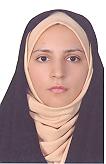 دانشیار دانشکده مهندسی عمران- دانشگاه تهرانسارا نظیفتلفن دفتر:  +98 (21)پست الکترونیکی: snazif@ut.ac.irتحصیلاتP.H.D,1389,مهندسی عمران -مهندسی آب,پردیس دانشکده های فنی- دانشگاه تهران
M.S,1384,مهندسی عمران -مهندسی آب,پردیس دانشکده های فنی- دانشگاه تهران
کارشناسی,1382,مهندسی عمران- عمران,پردیس دانشکده های فنی- دانشگاه تهران
زمینههای تخصصیو حرفهایسوابق کاري و فعالیت های اجرایینایب رئیس کمیته ISO 224 استاندارد-(1401-1403)
عضو شورای اموزشی دانشکده مهندسی عمران-(از 1401)
شناسایی مشکلات هیجانی رفتاری دانشجویان-(از 1400)
عضو هیات مدیره انجمن اب و فاضلاب ایران-(1400-1403)
طراحی منابع آموزشی و انواع آن در سامانه آموزش الکترونیکی دانشگاه-(1398-1398)
طراحی تدریس و مدل دستور-(1398-1398)
سرپرست گرایش مهندسی محیط زیست-(1397-1399)
عضویت در شورای پژوهشی و تحصیلات تکمیلی دانشکده مهندسی عمران-(1397-1399)
عضو هیات مدیره و دبیر انجمن آب و فاضلاب ایران-(1397-1400)
سرپرست کارگروه ارزیابی کیفیت رشته های منابع آب، محیط زیست، سازه های هیدرولیکی و سازه های دریایی-(1396-1397)
عضو هسته مرکزی قطب مهندسی و مدیریت زیرساخت‌های عمرانی-(1395-1398)
بازرس اصلی انجمن علمی آب و فاضلاب ایران-(1394-1397)
سرپرست گرایش مهندسی و مدیریت منابع آب-(1394-1396)
عضویت در شورای پژوهشی و تحصیلات تکمیلی دانشکده مهندسی عمران-(1394-1396)
عضویت در شورای پژوهشی و تحصیلات تکمیلی دانشکده مهندسی عمران-(1392-1394)
سرپرست گرایش مهندسی آب-(1392-1394)
عضو کمیته ارزیابی درونی دانشکده مهندسی عمران-(1391-1394)
فعالیت های علمیمقالات- Development of data-driven models for the optimal design of multilayer sand filters for on-site treatment of greywater. Nazif Sara, Naeeni Seyed Taghi Omid, Akbari Zahra, Fateri Sara, Moallemi MohammadAli (2023)., JOURNAL OF ENVIRONMENTAL MANAGEMENT, 348(119241), 119241.

- Optimal consequence management of pollution intrusion into water distribution network considering demand variation and pipelines' leakage: a case study. Razavi Seyed Ghasem, Nazif Sara, Ghorbani Mehdi (2023)., JOURNAL OF HYDROINFORMATICS, 1(1).

- Static calibration of wastewater treatment plant models: Investigating calibration processes and objective functions. Khajavian Ali, Pourmohammadi Anahita, Khatibi Yaser, Nazif Sara (2023)., Journal of Water Process Engineering, 54(1), 104016.

- Assessment of adaptation scenarios for agriculture water allocation under climate change impact. Tayyebi Mahmoud, Sharafati Ahmad, Nazif Sara, Raziei Tayeb (2023)., STOCHASTIC ENVIRONMENTAL RESEARCH AND RISK ASSESSMENT, 1(1).

- The uncertainty analysis of life cycle assessment for water and wastewater systems: Review of literature. Sheikholeslami Zahra, Ehteshami Majid, Nazif Sara, Semiarian Atiye (2023)., Alexandria Engineering Journal, 73(1), 131-143.

- Community Resilience and Consequence Management of Pollution Intrusion Into Water Distribution Network: A Case Study. Razavi Seyed Ghasem Razavi, Nazif Sara, Ghorbani Mehdi (2023)., Society and Natural Resources, 1(1), 1-19.

- A double sigmoidal model for snow-rain phase separation. Hashemireza Firuzeh, شرافتی احمد, Raziei Tayeb, Nazif Sara (2023)., JOURNAL OF HYDROLOGY, 617(1), 129153.

- Developing a practical model for the optimal operation of wastewater treatment plant considering influent characteristics. Nazif Sara, Forouzan Mehr Farhang, Khatibi Yaser (2023)., Environmental Science and Pollution Research, 1(1).

- توسعه الگوی ارزیابی اثر تغییر اقلیم بر سطح پوشش برف با استفاده از داده‌های سنجش از دور. توکلی فر حامد, محمدپورخوئی محمدمسعود, اشرفی سعید, نظیف سارا (1401)., فصلنامه تحقیقات منابع آب ایران, 18(3), 72-91.

- The environmental assessment of tertiary treatment technologies for wastewater reuse by considering LCA uncertainty. Sheikholeslam Zahra, Ehtesham Majid, Nazif Sara, Semiarian Atiye (2022)., PROCESS SAFETY AND ENVIRONMENTAL PROTECTION, 168(1), 928-941.

- Improving wastewater treatment plant performance based on effluent quality, operational costs, and reliability using control strategies for water and sludge lines. Rajaie Milad, Nazif Sara (2022)., PROCESS SAFETY AND ENVIRONMENTAL PROTECTION, 167(1), 398-411.

- Improving the ARIMA Model Prediction for Water Quality Parameters of Urban Water Distribution Networks (Case Study: CANARY Dataset). Ghaemi Elham, Tabesh Massoud, Nazif Sara (2022)., International Journal of Environmental Research, 16(98).

- استفاده از روش برنامه‌ریزی غیرخطی و الگوریتم گرگ خاکستری برای تخمین پارامترهای مدل غیرخطی ماسکینگام. حیاتی فرشاد, یعقوبی بهروز, نظیف سارا (1401)., هیدرولیک, 17(3).

- County-level Irrigation Water Demand Estimation Using Machine Learning: Case Study of California. Emami Mohammad, Ahmadi Arman, Daccache Andre, Nazif Sara,  سیدفرهاد موسوی, Karami Hojjat (2022)., Water, 14(12).

- Choosing the best data mining algorithm in two different aquatic systems data mining in aquatic systems. Ghaemi Elham, Tabesh Massoud, Krampe Joerg, Nazif Sara (2022)., International Journal of Environmental Science and Technology, 1(1).

- Developing an algorithm for urban flood management with the aim of reducing damage and costs using the concept of conditional value at risk. Pedram Eshaghieh Firoozabadi, Nazif Sara, Hosseini Seyed Abbas, یزدی جعفر (2022)., STOCHASTIC ENVIRONMENTAL RESEARCH AND RISK ASSESSMENT, 36(2), 353-371.

- A multi-objective optimization method based on NSGA-III for water quality sensor placement with the aim of reducing potential of important nodes contamination. جعفری حمیده, Nazif Sara, Rajaee Taher (2021)., Water Supply, 0(0).

- Evaluation of phenol removal performance in backlight cascade photocatalytic reactor using artificial neural network and random forest methods. Khaksar Amir Mohammad, Nazif Sara, Taebi Amir, Shah Ghasemi Ebrahim (2021)., Desalination and Water Treatment, 228(1), 229-241.

- Evaluation of the climate change impact on the extreme rainfall amounts using modified method of fragments for sub‐daily rainfall disaggregation. Rafatnejad Ava, Tavakolifar Hamed, Nazif Sara (2021)., INTERNATIONAL JOURNAL OF CLIMATOLOGY, 1(1).

- A hybrid constrained coral reefs optimization algorithm with machine learning for optimizing multi-reservoir systems operation. Emami Mohammad, Nazif Sara,  سیدفرهاد موسوی, Karami Hojjat, Daccache Andre (2021)., JOURNAL OF ENVIRONMENTAL MANAGEMENT, 286(1), 112250.

- Development of 1D–2D Urban Flood Simulation Model Based on Modified Cellular Automata Approach. Tavakoli Far Hamed, Abbasi Zadeh Hossein, Nazif Sara, Shah Ghasemi Ebrahim (2021)., JOURNAL OF HYDROLOGIC ENGINEERING, 26(2), 04020065.

- Development of reservoir’s optimum operation rules considering water quality issues and climatic change data analysis. Yaghubi Behrooz, Hosseini Seyyed Abbas, Nazif Sara, Daghighi Amin (2020)., Sustainable Cities and Society, 63(1), 102467.

- An investigation of the source of salinity in groundwater using stable isotope tracers and GIS: A case study of the Urmia Lake basin, Iran. Mossafa Maryam, Nazif Sara, Khalaj Amirhosseini Yousef, Mahmoudi Meimand Hadi (2020)., Groundwater for Sustainable Development, 12(100513), 100513.

- An investigation of the possible scenarios for the optimal locating of quality sensors in the water distribution networks with uncertain contamination. Jafari hamideh, Rajaee Taher, Nazif Sara (2020)., JOURNAL OF WATER AND HEALTH, 18(5), 704-721.

- Investigating the performance of agricultural wastes and their ashes in removing phenol from leachate in a fixed-bed column. Ahmadinejad Seyed Omid, Naeeni Seyed Taghi Omid, Akbari Zahra, Nazif Sara (2020)., WATER SCIENCE AND TECHNOLOGY, 1(1).

- Life-Cycle Assessment of Tertiary Treatment Technologies to Treat Secondary Municipal Wastewater for Reuse in Agricultural Irrigation, Artificial Recharge of Groundwater, and Industrial Usages. Akhondi Ali, Nazif Sara (2020)., JOURNAL OF ENVIRONMENTAL ENGINEERING, 146(6), 04020031.

- The development of statistical downscaling methods for assessing the effects of climate change on the precipitation isotopes concentration. Mossafa Maryam, Nazif Sara, Khalaj Amirhosseini Yousef (2020)., Journal of Water and Climate Change, 1(1).

- Artificial Intelligence–Based Optimization of Reverse Osmosis Systems Operation Performance. Nazif Sara, Mirashrafi Emad, Roghani Bardia, Nabi Bidhendi Gholam Reza (2020)., JOURNAL OF ENVIRONMENTAL ENGINEERING, 146(2), 04019106.

- Seeking Substantiality: Evaluation of Public Attitudes toward Resilient Wastewater Reuse Management. Daghighi Amin, Nahvi Ali, Nazif Sara, kim Ungtae (2020)., Journal of Water Management Modeling, 28(1), 10.

- بررسی اثرات تغییر اقلیم بر افزایش سطح آب دریای عمان و خلیج فارس. گهرنژاد حمید,  ابوالفضل شمسایی, نظیف سارا, ذاکری نیری محمود (1398)., مهندسی منابع آب, 12(42), 1-16.

- بررسی عمکلرد مدل اتوماتای سلولی در در شبیه سازی سیلاب های شهری. عباسی زاده حسین, نظیف سارا,  سیدعباس حسینی (1398)., هیدرولیک, 14(3), 85-98.

- Improving the Performance of Water Distribution Networks Based on the Value Index in the System Dynamics Framework. Haji Babaie Mohsen, Nazif Sara, Sitzenfrei Robert (2019)., Water, 11(12), 2445.

- Monthly prediction of streamflow using data-driven models. Yaghubi Behrooz, Hosseini Seyed Abbas, Nazif Sara (2019)., Journal of Earth System Science, 128(6).

- توسعه شاخص‌های ارزیابی عملکرد واحدهای مختلف تصفیه‌خانه‌ فاضلاب. نظیف سارا, غلامی مایانی محمد, روغنی بردیا (1398)., دانشگاه صنعتی امیرکبیر, 51(1).

- Life cycle assessment of pipes and piping process in drinking water distribution networks to reduce environmental impact. Haji Babaie Mohsen, Nazif Sara, Tavanaei Sereshgi Fatemeh (2018)., Sustainable Cities and Society, 43(1), 538-549.

- Pressure Zoning Approach for Leak Detection in Water Distribution Systems Based on a Multi Objective Ant Colony Optimization. Haji Bande Erfan, Nazif Sara (2018)., WATER RESOURCES MANAGEMENT, 32(7), 2287-2300.

- Sustainability assessment of wastewater reuse alternatives using the evidential reasoning approach. Akhondi Ali, Nazif Sara (2018)., JOURNAL OF CLEANER PRODUCTION, 1(1), 1.

- Development of a Coupled Model for Simulation of Urban Drainage Process Based on Cellular Automata Approach. Abbasi Zadeh Hossein, Nazif Sara, Hosseini Seyed Abbas, Tavakolifar Hamed (2017)., IRRIGATION AND DRAINAGE, 1(1), 1-13.

- Minimizing the Adverse Effects of Contaminant Propagation in Water Distribution Networks Considering the Pressure-Driven Analysis Method. Zafari Mohsen, Tabesh Massoud, Nazif Sara (2017)., JOURNAL OF WATER RESOURCES PLANNING AND MANAGEMENT-ASCE, 143(12), 04017072.

- Treatment of phenol in petrochemical wastewater considering turbidity factor by backlight cascade photocatalytic reactor. Khaksar Amir Mohammad, Nazif Sara, Shah Ghasemi Ebrahim, Taebi Amir (2017)., JOURNAL OF PHOTOCHEMISTRY AND PHOTOBIOLOGY A-CHEMISTRY, 348(1), 161-167.

- ارزیابی سهم تغییر اقلیم بر کاهش تراز آب دریاچه ارومیه. عزیزی قاسم, نظیف سارا, عباسی فائزه (1396)., مطالعات میان رشته ای در علوم انسانی, 9(4), 1-21.

- Determining the robust optimal set of BMPs for urban runoff management in data-poor catchments. Amin Javaheri Seyed Mohammad, Nazif Sara (2017)., Journal of Environmental Planning and Management, 1(1), 1-24.

- The environmental impact assessment of drainage systems: a case study of the Karun river sugarcane development project. نحوی علی, Daghighi Amin, Nazif Sara (2017)., Archives of Agronomy and Soil Science, 64(2), 1-11.

- Integration of inland and coastal storms for flood hazard assessment using a distributed hydrologic model. Karamouz Mohammad, Razmi Ali, Nazif Sara,  زهرا زحمتکش (2017)., Environmental Earth Sciences, 96(395), 1-17.

- اثرات تغییر اقلیم بر روی رواناب خروجی از حوضه آبریز گاوه‏رود با در نظر گرفتن عدم قطعیت. یعقوبی بهروز, حسینی سیدعباس, نظیف سارا (1396)., مهندسی منابع آب, 10(32), 71-86.

- بهینه سازی کیفیت آب در شبکه های توزیع براساس وضعیت دور پمپ، نحوه ی تزریق کلر و نوع روش تحلیل. بابایی نادیا, تابش مسعود, نظیف سارا (1396)., مجله آب و فاضلاب, 28(2), 55-64.

- Evaluation of climate change impacts on extreme rainfall events characteristics using a synoptic weather typing-based daily precipitation downscaling model. Tavakolifar Hamed, Shah Ghasemi Ebrahim, Nazif Sara (2017)., Journal of Water and Climate Change, 8(3), 388-411.

- مقایسه اثرات زیست‌محیطی ناشی از ساخت و اجرای انواع لوله‌های شبکه توزیع آب با استفاده از روش ارزیابی چرخه حیات. حاجی بابایی محسن, نظیف سارا, واحدی زاده سجاد (1395)., مجله آب و فاضلاب, 1(1), 37-48.

- Development of an algorithm for risk-based management of wastewater reuse alternatives. Shakeri Hossein, Nazif Sara (2016)., Journal of Water Reuse and Desalination, 7(4), jwrd2016168.

- ارزیابی عملکرد بهره برداری از سدهای حوضه آبریز ارومیه با رویکرد پویایی سیستم ها. عزیزی قاسم, نظیف سارا, عباسی فائزه (1395)., مطالعات جغرافیایی مناطق خشک, 7(25), 48-63.

- Improvement and prediction of OSA system performance in sludge reduction through integration with thermal and mechanical treatment. Nazif Sara, Mehrdadi Naser, Zare Sajad, Mosavari Sarvenaz (2016)., WATER SCIENCE AND TECHNOLOGY, 74(9), 2087-2096.

- Water Quality Based Multi-objective Optimal Design of Water Distribution Systems. Shokouhi Meysam, Tabesh Massoud, Nazif Sara,  مهدی دینی (2016)., WATER RESOURCES MANAGEMENT, 31(1), 93-108.

- Reliability-Based Assessment of Lifecycle Cost of Urban Water Distribution Infrastructures. Karamouz Mohammad, Yaseri Korosh, Nazif Sara (2016)., Journal of Infrastructure Systems, 0(0), 04016030.

- An algorithm for optimisation of a rain gauge network based on geostatistics and entropy concepts using GIS. Mahmoodi Meimand Hadi, Nazif Sara, Ali Abbaspour Rahim, Faraji Sabokbar Hasanali (2016)., Journal of Spatial Science, 61(1), 1-20.

- Uncertainty based modeling of impact of watershed phosphorus load ..... Karamouz Mohammad, Taherion Masoud, Zahmatkesh Zahra, Nazif Sara (2015)., JOURNAL OF HYDROLOGY, 83(1), 405-420.

- Combined impact of inland and coastal floods: Mapping knowledge base for development of planning strategies. Karamouz Mohammad, Zahmatkesh Zahra, Goharian Erfan, Nazif Sara (2015)., JOURNAL OF WATER RESOURCES PLANNING AND MANAGEMENT-ASCE, 141(8), 1-16.

- Uncertainty based modeling of rainfall-runoff: combined differential evolution adaptive Metropolis (DREAM) and K-means clustering. Zahmatkesh Zahra, Karamouz Mohammad, Nazif Sara (2015)., Advances in Water Resources, 83(C), 405-420.

- ارتقا راندمان فرایند هوازی-ته‌نشینی- بی‌هوازی در کاهش حجم لجن در راکتور ناپیوسته متوالی. زارع سید سجاد, نظیف سارا, مهردادی ناصر (1394)., بازیافت آب, 2(1), 71-80.

- Joint uncertainty analysis in river water quality simulation: a case study of the Karoon River in Iran. Shojaie Mona, Nazif Sara, Kerachian Reza (2015)., Environmental Earth Sciences, 73(7), 3819-3831.

- ﮐﺎﺭﺑﺮﺩ ﺭﻭﺵ ﺍﺭﺯﻳﺎﺑﻲ ﻫﻤﮕﺬﺍﺷـﺖ ﻓـﺎﺯ ﻱ ﺩﺭ  ﺍﻧﺘﺨﺎﺏ ﮔﺰﻳﻨﻪ ﻣﻨﺎﺳﺐ ﺁﺑﮕﻴﺮﻱ ﺍﺯ ﻟﺠﻦ ﺗﺼﻔﻴ ﻪﺧﺎﻧﻪ ﺷﻬﺮﮎ ﻗﺪﺱ ﺗﻬﺮﺍﻥ. کمالی عفت, طاهریون مسعود, عظیمی علی اکبر, نظیف سارا (1394)., مجله آب و فاضلاب, 26(1), 68-77.

- Uncertainty based analysis of the impact of watershed phosphorus load on reservoir phosphorus concentration. Karamouz Mohammad, طاهریون مسعود, Seyedabadi Mohammadreza, Nazif Sara (2015)., JOURNAL OF HYDROLOGY, 521(1), 533–542.

- توسعه بهینه شبکه باران سنجی با استفاده از روش کریجینگ و آنتروپی در محیط GIS  (مورد مطالعه: حوضه آبریز کرخه). فرجی سبکبار حسنعلی, محمودی میمند هادی, نظیف سارا, علی عباسپور رحیم (1393)., پژوهشهای جغرافیای طبیعی, 46(4), 445-462.

- Optimum reliable operation of water distribution networks by minimising energy cost and chlorine dosage. Babaee Nadia, Tabesh Massoud, Nazif Sara (2015)., WATER SA, 41(1), 149-156.

- Evaluation of climate change impacts on streamflow to a multiple reservoir system using a data-based mechanistic model. Nazif Sara, Karamouz Mohammad (2014)., Journal of Water and Climate Change, 5(4), 610-624.

- Development of an Algorithm for Sustainability Based Assessment of Reservoir Life Cycle Cost Using Fuzzy Theory. Vahdat Hamid, Nazif Sara, Shah Ghasemi Ebrahim (2014)., WATER RESOURCES MANAGEMENT, 28(15), 5389-5409.

- Development of an Optimal Reservoir Operation Scheme Using Extended Evolutionary Computing Algorithms Based on Conflict Resolution Approach: A Case Study. Karamouz Mohammad, Nazif Sara, Sherafat Mohammad Ali, Zahmatkesh Zahra (2014)., WATER RESOURCES MANAGEMENT, 28(11), 3539-3554.

- An evaluation of climate change impacts on extreme sea level variability: Coastal area of New York City. Karamouz Mohammad, Zahmatkesh Zahra, Nazif Sara, Razmi Ali (2014)., WATER RESOURCES MANAGEMENT, 28(11), 3697-3714.

- Prediction of sea level using a hybrid data driven model: New challenges after hurricane Sandy. Karamouz Mohammad, Kia Mehdi, Nazif Sara (2014)., WATER QUALITY EXPOSURE AND HEALTH, 6(1-2), 63-71.

- Reliability Assessment of the Water Supply Systems under Uncertain Future Extreme Climate Conditions. Karamouz Mohammad, Goharian Erfan, Nazif Sara (2013)., Earth Interactions, 17(20), 1-27.

- Reliability Assessment of the Water Supply System unde Future Extreme oClimate. Karamouz Mohammad, Goharian Erfan, Nazif Sara (2013)., BULLETIN OF THE AMERICAN METEOROLOGICAL SOCIETY, 17(20), 1-27.

- Self-Organizing Gaussian-Based Downscaling of  Climate Data for Simulation of Urban Drainage Systems. Karamouz Mohammad, Nazif Sara, Zahmatkesh Zahra (2013)., Journal of Legal Affairs and Dispute Resolution in Engineering and Construction, 139(2), 98-112.

- Reliability based Flood Management in Urban Watersheds Considering Climate Change Impacts. Karamouz Mohammad, Nazif Sara (2013)., JOURNAL OF WATER RESOURCES PLANNING AND MANAGEMENT-ASCE, 139(5), 520-533.

- Development of an Integrated Drought Evaluation and Monitoring System: Case Study of Aharchay River Basin. Karamouz Mohammad, Nazif Sara, Ahmadi Azade (2013)., JOURNAL OF HYDROLOGIC ENGINEERING, 8(7), 897-910.

- 	Increasing Water Security: An Algorithm to Improve Water Distribution Performance. Nazif Sara, Karamouz Mohammad, Yousefi Mohsen, Zahmatkesh Zahra (2013)., WATER RESOURCES MANAGEMENT, 27(8), 2903-2921.

- Self Organizing Gaussian Based DownScaling of Climate Data for Simulation of Urban Drainage Systems. Karamouz Mohammad, Nazif Sara,  Z Zahmatkesh (2013)., JOURNAL OF IRRIGATION AND DRAINAGE ENGINEERING, 139(2), 98-112.

- Long Lead Runoff Simulation Using Data Driven Models. Karamouz Mohammad,  Mahdis Fallahi, Nazif Sara,  Maryam Rahimi Farahani (2012)., International Journal of Civil Engineering, 10(4), 336-328.

- Evaluation of Climate Change Impact on Regional Flood Characteristics. Nazif Sara, Karamouz Mohammad,  Mahdis Falahi (2012)., Iranian Journal of Science and Technology-Transactions of Civil Engineering, 36(2), 225-238.

- Improvement of Urban Drainage System Performance under Climate Change Impact : Case Study. Karamouz Mohammad,  Ana Hosseinpour, Nazif Sara (2011)., JOURNAL OF HYDROLOGIC ENGINEERING, 16(5), 395-412.

کنفرانس ها- مروری بر روشهای ارزیابی چرخه حیات پویا در حوزه آب و فاضلاب. گنجی محمدامین, نظیف سارا (1401)., چهارمین کنگره علوم و مهندسی آب و فاضلاب ایران, 1-3 آبان, قم, ایران.

- بازتوسعه مدل  BSM1برای مدلسازی سامانه تصفیه فاضلاب نهراکسیداسیون کاروسل (مطالعه موردی: تصفیهخانه فاضلاب جنوب تهران). خطیبی یاسر, پورمحمدی آناهیتا, خواجویان علی, نظیف سارا (1401)., چهارمین کنگره علوم و مهندسی آب و فاضلاب ایران, 1-3 آبان, قم, ایران.

- Challenges in WWTP modeling, following the GMP protocol, Case study: Carousel – Oxidation ditch system. خواجویان علی, Nazif Sara (2022)., 4th Iran Water & Wastewater Science & Engineering Congress, 22-24 November, Qom, Iran.

- لزوم استفاده از روش داده‌کاوی متناسب با ویژگی‌های داده‌ها برای متغیرهای کیفیت آب. قائمی الهام, تابش مسعود, نظیف سارا (1401)., چهارمین کنگره علوم و مهندسی آب و فاضلاب ایران, 1-3 آبان, قم, ایران.

- بررسی محیط زیستی روشهای تعمیر و بازسازی لوله در روش حفاری روباز شبکه توزیع آب. صوتی الهام, غرابادیان مهدی, نظیف سارا (1400)., اولین همایش ملی مدیریت کیفیت اب و سومین همایش ملی مدیریت مصرف اب, 9-11 آبان, تهران, ایران.

- بهبود تاب آوری تصفیه خانه فاضلاب با استفاده از سیستم کنترل هوادهی. رجائی میلاد, نظیف سارا (1399)., سومین کنگره علوم و مهندسی آب و فاضلاب ایران, 4-6 آبان, شیراز, ایران.

- ارزیابی اثر بازیافت آب بر پایداری آبخوان. رضاخانلو محمدرضا, نظیف سارا (1399)., سومین کنگره علوم و مهندسی آب و فاضلاب ایران, 4-6 آبان, شیراز, ایران.

- مقایسه روش های مختلف نمک‌زدایی از بعد اثرات محیط زیستی و اقتصادی. سمیاریان عطیه, شیخ الاسلامی زهرا, صوتی الهام, غرابادیان مهدی, نظیف سارا (1399)., سومین کنگره علوم و مهندسی آب و فاضلاب ایران, 4-6 آبان, شیراز, ایران.

- مدیریت پیامدهای وقوع آلودگی در شبکه توزیع آب شهری با درنظرگیری رفتار مشترکین حین وقوع حادثه. رضوی سیدقاسم, نظیف سارا (1398)., یازدهمین کنگره ملی مهندسی عمران, 10-11 فروردین.

- توسعه شاخص ارزش در قالب پویایی سیستم به منظور بررسی عملکرد شبکه های توزیع آب. حاجی بابایی محسن, نظیف سارا (1397)., دومین کنگره علوم و مهندسی آب و فاضلاب ایران و دومین همایش ملی عرضه و تقاضای آب شرب و بهداشتی, 22-24 مهر, اصفهان, ایران.

- توسعه مدل انتخاب بهینه گزینه‌های مدیریت و بازیافت رواناب‌های سطحی. مرزبان مریم, نظیف سارا, ناصری محسن (1397)., هفدهمین کنفرانس هیدرولیک ایران, 13-15 مرداد, شهرکرد, ایران.

- ارزیابی تغییر اقلیم با کمک ردیابهای ایزوتوپی با استفاده از تکنیک تحلیل طیفی. مصفا مریم, نظیف سارا, خلج امیرحسینی یوسف (1397)., دومین کنفرانس ملی آب و هواشناسی ابران, 19-19 فروردین, مشهد.

- ارزیابی عملکرد هیدرولیکی شبکه های توزیع آب به روش پویایی های سیستم. حاجی بابایی محسن, نظیف سارا (1397)., یازدهمین کنگره بین المللی مهندسی عمران, 18-20 فروردین, تهران, ایران.

- صحت‌سنجی مدل ارزیابی آسیب‌پذیری آبخوان دراستیک با استفاده از ایزوتوپ نیتروژن-15. فهام مریم, مصفا مریم, نظیف سارا, امیری هاله (1397)., یازدهمین کنگره بین المللی مهندسی عمران, 18-20 فروردین, تهران, ایران.

- Pressure dependent analysis for managing contaminant propagation in water supply systems. Zafari Mohsen, Tabesh Massoud, Nazif Sara (2017)., 10th World Congress on Water Resources and Environment “Panta Rhei” (EWRA2107), 5-9 July, Athens, Greece.

- ارزیابی عملکرد دو روش هوازی-ته‌نشینی-انوکسیک و امواج اولتراسونیک در کاهش حجم لجن مازاد. مصوری سروناز, نظیف سارا, نائینی سیدتقی امید (1396)., دهمین کنگره ملی مهندسی عمران, 30-31 fa-month-0, تهران, ایران.

- بررسی اثرات زیست محیطی انواع لوله های شبکه توزیع آب با استفاده از روش چرخه حیات. حاجی بابایی محسن, نظیف سارا (1396)., دهمین کنگره ملی مهندسی عمران, 30-31 fa-month-0, تهران, ایران.

- ریزمقیاس نمایی زمانی بارش روزانه با استفاده از روش قطعات. رفعت نژاد آوا, توکلی فر حامد, نظیف سارا (1396)., دهمین کنگره ملی مهندسی عمران, 30-31 fa-month-0, تهران, ایران.

- تحلیل چرخه عمر لوله‌های شبکه توزیع آب با در نظر گرفتن شرایط ساخت و اجرا. حاجی بابایی محسن, نظیف سارا, واحدی زاده سجاد (1395)., اولین کنگره علوم و مهندسی آب و فاضلاب ایران, 26-27 دی, تهران, ایران.

- Education and water reuse in urban areas: Iran challenges and lessons of international projects. Nazif Sara, Akhondi Ali (2016)., WENM2016, 3-5 December, Tehran, Iran.

- بررسی عملکرد هیدرولیکی شبکه فاضلاب شهری با استفاده از مهندسی ارزش. حاجی بابایی محسن, فوادی حسن, نظیف سارا (1395)., اولین کنفرانس بین المللی آب، محیط زیست و توسعه پایدار, 6-8 شهریور, تهران, ایران.

- DEVELOPMENT OF THE 1D/2D COMBINED HYDRAULIC MODEL FOR URBAN FLOOD AND INUNDATION BASED ON SWMM AND CELLULAR AUTOMATA (CA) APPROACH. Nazif Sara, Tavakolifar Hamed, Shah Ghasemi Ebrahim, Abbasi Zadeh Hossein (2016)., IPWE2016, 4-6 January, Colombo, Sri Lanka.

- SUB-DAILY DOWNSCALING OF FUTURE RAINFALL UNDER CLIMATE CHANGE IMPACTS USING METHOD OF FRAGMENTS: A CASE STUDY. Rafatnejad Ava, Tavakolifar Hamed, Nazif Sara (2016)., IPWE2016, 4-6 January, Colombo, Sri Lanka.

- توسعه الگوریتم شناسایی محل ورود آلودگی به شبکه توزیع آب. نظیف سارا, حسامی حمید (1394)., چهاردهمین کنفرانس هیدرولیک ایران, 20-22 مهر, زاهدان, ایران.

- ارائه مدلی بر مبنای تحلیل هیدرولیکی مبتنی بر فشار جهت مکانیابی بهینه شیرها در شبکه توزیع آب برای تخلیه آب آلوده. ظفری محسن, تابش مسعود, نظیف سارا (1394)., کنفرانس بین المللی مهندسی عمران، معماری و زیرساختهای شهری, 7-8 تیر, تبریز, ایران.

- مقایسه الگوریتم بهینه سازی ذرات و الگوریتم ژنتیک در مسائل مدیریت پیامدهای ناشی از انتشار آلودگی. ظفری محسن, تابش مسعود, نظیف سارا (1394)., کنفرانس بین المللی دستاوردهای نوین در عمران، معماری، محیط زیست و مدیریت شهری, 25-25 اردیبهشت, ایران.

- ارزیابی عملکرد مدل اتوماتای سلولی در شبیه سازی دوبعدی سیلابهای شهری در مقایسه با حل عددی معادلات آب های کم عمق. عباسی زاده حسین, نظیف سارا, حسینی سیدعباس (1394)., اولین کنفرانس و نمایشگاه علوم و مهندسی آب, 18-19 اردیبهشت, تهران, ایران.

- ارزیابی اثر تغییر اقلیم بر روند تغییرات دما و بارش در اقلیم های مختلف ایران. نظیف سارا, دقیقی امین (1394)., سومین سمپوزیوم بین المللی مهندسی محیط زیست و منابع آب, 11-12 اردیبهشت, تهران, ایران.

- شناسایی الگوهای سینوپتیکی فشاری موثر در ایجاد رویدادهای حدی رگبار با استفاده از نگاشت‌های خودسازمان (SOM)، مطالعه موردی: شمال شهر تهران. توکلی فر حامد, شاه قاسمی ابراهیم, نظیف سارا (1394)., دهمین کنگره بین‌المللی مهندسی عمران, 15-17 فروردین, تبریز, ایران.

- کمینه کردن اثرات ناشی از انتشار آلودگی پس از تشخیص وقوع آن در شبکه های توزیع آب. ظفری محسن, تابش مسعود, نظیف سارا (1394)., دهمین کنگره بین المللی مهندسی عمران, 15-17 فروردین, تبریز, ایران.

- کمینه کردن اثرات ناشی از انتشار آلودگی پس از تشخیص وقوع آن در شبکه‌های توزیع آب شهری. ظفری محسن, تابش مسعود, نظیف سارا (1394)., دهمین کنگره بین المللی مهندسی عمران, 15-17 فروردین, تبریز, ایران.

- توسعه مدل شبیه‌سازی دوبعدی سیلاب و آبگرفتگی شهری با استفاده از روش اتوماتای سلولی. عباسی زاده حسین, توکلی فر حامد, نظیف سارا (1394)., دهمین کنگره بین‌المللی مهندسی عمران, 15-17 فروردین, تبریز, ایران.

- تحلیل ریسک گزینه های بازیافت پساب. شاکری حسین, نظیف سارا, انصاری سینا (1393)., دومین همایش ملی بازیافت آب, 6-8 دی, تهران, ایران.

- توسعه بهینه روش‌های نوین در مدیریت آب‌های سطحی شهری (مطالعه موردی: حوضه شمال شرقی تهران). امین جواهری سید محمد, نظیف سارا (1393)., چهارمین کنفرانس بین المللی توسعه پایدار و عمران شهری, 26-28 آبان, اصفهان, ایران.

- بهینه‌سازی بهره‌برداری از مخزن در شرایط کمآبی بر روی سد ستارخان. وجودی مهربانی لیلا, نظیف سارا (1393)., دومین همایش بین المللی سازه، معماری و توسعه شهری, 25-27 آبان, تبریز, ایران.

- کالیبراسیون مدل زهکشی رواناب شهری مبتنی بر تحلیل حساسیت. امین جواهری سید محمد, نظیف سارا (1393)., دومین همایش ملی مدیریت و مهندسی سیلاب با رویکرد سیلاب های شهری, 8-9 شهریور, تهران, ایران.

- Quantifying Resilience to Coastal Flood Events: A Case Study of New York City   a. Karamouz Mohammad, Zahmatkesh Zahra, Nazif Sara (2014)., World Environmental and Water Resources Congress a, 1-5 June, Portland, United States.

- Coastal floodplain mapping and evaluation using GIS and HEC-GeoRAS models. Karamouz Mohammad, Zahmatkesh Zahra, گوهریان عرفان, Nazif Sara (2014)., World Environmental and Water Resources Congress 2014@ sWater Without Borders, 1-5 June, Lauren, United States Of America.

- Integration of coastal storm inundation model (GSSHA) with grid surface and subsurface hydrological model. Karamouz Mohammad, Nazif Sara, Razmi Ali (2014)., World Environmental and Water Resources Congress 2014@ sWater Without Borders, 1-5 June, Lauren, United States Of America.

- Quantifying Resilience to Coastal Flood Events: A Case Study of New York City. Karamouz Mohammad, Zahmatkesh Zahra, Nazif Sara (2014)., World Environmental and Water Resources Congress 2014, 1-5 June, Portland, United States Of America.

- Coastal Floodplain Mapping and Evaluation Using GIS and HEC-GeoRAS Models. Karamouz Mohammad, Zahmatkesh Zahra, Goharian Erfan, Nazif Sara (2014)., ASCE World Environmental & Water Resources Congress 2014, 1-5 June.

- طراحی بهینه دو هدفه شبکه های توزیع آّب با در نظر گرفتن هزینه های ساخت و کیفیت آب. شکوهی میثم, تابش مسعود, نظیف سارا, دینی مهدی (1393)., هشتمین کنگره ملی مهندسی عمران, 17-18 فروردین, بابلسر, ایران.

- توسعه مدل ریزمقیاس سازی آماری بارش روزانه با روش SVM با به کار گیری دسته بندی بارش. جوانبختی محسن, نظیف سارا (1392)., پنجمین کنفرانس مدیریت منابع آب ایران, 29-30 دی, تهران, ایران.

- بررسی اثر حرارت‌دهی در کنار فرایند OSA  در کاهش حجم لجن در راکتور ناپیوسته متوالی(SBR). زارع سید سجاد, نظیف سارا, مهردادی ناصر (1392)., اولین همایش ملی بازیافت آب, 6-7 دی, تهران, ایران.

- ارزیابی راندمان فیلترهای متشکل از ماسه سیلیسی و کربن فعال در کاهش COD و EC آب خاکستری . فاطری سارا, نائینی سیدتقی امید, نظیف سارا (1392)., اولین همایش ملی بازیافت آب, 6-7 دی, تهران, ایران.

- ارزیابی رویکرد مطلوب در توسعه مشارکت عمومی در بازیافت پساب. دقیقی امین, نظیف سارا (1392)., اولین همایش ملی بازیافت آب, 6-7 دی, تهران, ایران.

- Assessment of Waste Water Treatment Facilities Resiliency to Coastal Flooding. Karamouz Mohammad, Nazif Sara (2014)., 7th International Perspective onWater Resources and the Environment, 8-10 January, eugene, United States Of America.

- Assessment of waste water treatment facilities resiliency to coastal flooding. Karamouz Mohammad, Nazif Sara (2014)., IPWE 2014, 6-8 January, Ecuador.

- بهینه سازی چند هدفه کاهش هزینه های انرژی مصرفی و کلرزنی و افزایش قابلیت اطمینان تلفیقی در شبکه های توزیع آب. بابایی نادیا, تابش مسعود, نظیف سارا (1392)., دوازدهمین کنفرانس هیدرولیک ایران, 7-8 مهر, کرج, ایران.

- Optimal Development of Regional Rain Network Using Entropy and Geostatistics. Mahmoodi Meimand Hadi, Nazif Sara, Faraji Sabokbar Hasanali (2013)., 15th Annual Conference of the International Association for Mathematical Geosciences, 16-17 September, Madrid, Spain.

- Evaluation of Widespread Contaminant on Water Distribution Systems. Karamouz Mohammad, Saeed Wagas, Nazif Sara (2013)., World Environmental and Water Resources Congress 2013: Showcasing the Future, 19-23 May, United States Of America.

- Realization of sea level rise using climate variables considering climate change scenarios. Karamouz Mohammad, Zahmatkesh Zahra, Nazif Sara (2015)., WORLD ENVIRONMENTAL & WATER RESOURCES CONGRESS, 19 May-30 September, Cincinnati, United States Of America.

- بهره برداری بهینه از منابع آب در شبکه های توزیع آب در جهت توسعه پایدار. بابایی نادیا, تابش مسعود, نظیف سارا (1392)., اولین همایش ملی بحران آب, 25-26 فروردین, اصفهان, ایران.

- بهره وری و مدیریت بهینه هیدرولیکی و کیفی آب توسط الگوریتم مورچگان. بابایی نادیا, تابش مسعود, نظیف سارا (1392)., اولین همایش ملی بحران آب, 25-26 فروردین, اصفهان, ایران.

- توسعه الگوریتم ارتقاء اطمینان پذیری کیفی شبکه‌های توزیع آب با حداقل سازی هزینه‌های پمپاژ. بابایی نادیا, تابش مسعود, نظیف سارا (1392)., هفتمین کنگره ملی عمران, 17-18 فروردین, ایران.

- اولویت بندی گزینه های مدیریت و کاهش حجم لجن در تصفیه خانه های فاضلاب. امرالهی محمدصادق, نظیف سارا (1392)., هفتمین کنگره ملی عمران, 17-18 فروردین, ایران.

- بهینه نمودن میزان کلر مصرفی در شبکه های توزیع آب با درنظر گرفتن قابلیت اطمینان ایستگاه پمپاژ. بابایی نادیا, تابش مسعود, نظیف سارا (1392)., هفتمین کنگره ملی عمران, 17-18 فروردین, ایران.

- مدل مکان یابی ایستگاه های باران سنجی در حوضه کرخه با استفاده از معیار آنتروپی و واریانس خطا در محیط GIS 	. نظیف سارا, محمودی میمند هادی, فرجی سبکبار حسنعلی (1392)., هفتمین کنگره ملی عمران, 17-18 فروردین, ایران.

- بررسی تاثیر دور پمپ و نحوه تزریق کلر بر روی بهینه سازی کیفی شبکه های توزیع آب. بابایی نادیا, تابش مسعود, نظیف سارا (1392)., هفتمین کنگره ملی عمران, 17-18 فروردین, ایران.

- ارائه الگوریتم برآورد هزینه طول عمری سد با استفاده از رویکرد فازی. وحدت حمید, نظیف سارا, شاه قاسمی ابراهیم (1392)., همایش ملی پژوهشهای کاربردی در علوم و مهندسی, 5-6 فروردین, ایران.

- ارائه مدلی جهت ارزیابی پایداری سدها با استفاده از تئوری فازی. وحدت حمید, نظیف سارا (1391)., اولین همایش ملی حفاظت و برنامهریزی محیطزیست, 28-29 دی, همدان, ایران.

- Vulnerability assessment of coastal regions to climate change: Case study of New York City. Caramoz Mohamed, Nazif Sara, Zahmatkesh Zahra, Damei Mahama (2013)., 6th International Perspective on Water Resources  the Environment Conference (IPWE 2013, 7-10 January, Izmir, Turkey.

- Incorporating  rainfall-runoff model parameters uncertainty in for flood risk management: A case study. Zahmatkesh Zahra, Karamouz Mohammad, Nazif Sara (2013)., 6th International Perspective on Water Resources  the Environment Conference (IPWE 2013, 7-10 January, Izmir, Turkey.

- Development of integrated drought management indices in urban areas with surface water supply resources: A case study. Nazif Sara, Caramoz Mohamed (2013)., 6th International Perspective on Water Resources  the Environment Conference (IPWE 2013, 7-10 January, Izmir, Turkey.

- Development of Integrated Drought Management Indices in Urban Area: A Case Study. Nazif Sara, Karamouz Mohammad (2015)., IPWE, 7 January-17 September, İzmir, Turky.

- تعیین میزان بهینه دز کلر در شبکه های توزیع آب با در نظر گرفتن قابلیت اطمینان کیفی. بابایی نادیا, تابش مسعود, نظیف سارا, فتوحی محمود, خواجه پور نگار (1391)., سومین همایش ملی مدیریت جامع منابع آب, 20-21 مرداد, ساری, ایران.

- Dealing with the climate changes side effects on water stored with optimized pumps in water distribution networks. Babaie Nadia, Tabesh Massoud, Nazif Sara (2012)., 10th International Conference on Hydroinformatics HIC 2012, 15-19 July, Hamburg, Germany.

- The uncertainty analysis of model inputs in surface water quality simulations. Shojaie Mona, Nazif Sara, Kerachian Reza (2012)., 5th Engineering Conference-Encon 2012, 10-12 July, Malaysia.

- Climate Change Impacts on Groundwater Resources:A Case Study. Karamouz Mohammad, ابولپور اناهیتا, Nazif Sara (2012)., 5th Engineering Conference-Encon 2012, 10-12 July, Sarawak, Malaysia.

- Evaluation of Climate Change Impact on Future Bioclimatic Condition and Water Demand. Karamouz Mohammad, Nazif Sara, گوهریان عرفان,  Lennox Barrow (2012)., World Environmental and Water Resources Congress 2012, 21-24 May, New Mexico, United States Of America.

- Development of a reliability based dynamic model of urban water supply system: a case study. Karamouz Mohammad, Goharian Erfan, Nazif Sara (2012)., Asce-EWRI 2012, 19-22 May, Albuquerque, United States Of America.

- EValuation of water distribution reliability under unpleasent contamination events. Karamouz Mohammad, اکبریان احسان, Nazif Sara, Shah Ghasemi Ebrahim (2012)., ASCE-EWRI 2012, 19-22 May, Albuquerque, United States Of America.

- Development of an algorithm for vulnerability zoning of water distribution network. Karamouz Mohammad, Yousefi Mohsen, زحمتکش زهرا, Nazif Sara (2012)., ASCE-EWRI 2012, 19-22 May, Albuquerque, United States Of America.

- climate change impacts on runoff evaluation. Nazif Sara, Karamouz Mohammad, زحمتکش زهرا (2012)., ASCE 2-EWRI 2012, 19-22 May, Albuquerque, United States Of America.

- تحلیل عدم قطعیت کمی و کیفی جریان رودخانه با استفاده از روش کاپولا. شجاعی منا, نظیف سارا (1391)., نهمین کنگره بین المللی مهندسی عمران, 19-21 فروردین, اصفهان, ایران.

- تاریخچه توسعه منابع آب در خاورمیانه. کارآموز محمد, نظیف سارا (1390)., همایش بین المللی دانش سنتی مدیریت منابع آب, 2-4 بهمن, یزد, ایران.

- Evaluation of interactions among water resources management practices. Karamouz Mohammad, Akbarian Ehsan, Nazif Sara, Shah Ghasemi Ebrahim (2012)., IPWE 2012, 8-12 January, Morocco, Morocco.

- Analysis of Future Hydro-climatic condition in a semi arid region: A case study. Nazif Sara, Karamouz Mohammad, گوهریان عرفان, زحمتکش زهرا (2012)., IPWE 2012, 8-12 January, Morocco, Morocco.

- ارزیابی عملکرد روشهای تحلیل مکانی بارش در مناطق هموار: مطالعه موردی استان سمنان. شیرخوانی حمیدرضا, پارساپور پرنا, نظیف سارا (1390)., چهارمین کنفرانس مدیریت منابع آب ایران, 13-14 فروردین, تهران, ایران.

- ارزیابی اثر تغییر اقلیم بر منابع آب زیرزمینی: مطالعه موردی دشت رفسنجان. کارآموز محمد, ابولپور اناهیتا, نظیف سارا (1390)., چهارمین کنفرانس مدیریت منابع آب ایران, 13-14 فروردین, تهران, ایران.

کتب - Handbook of  Disaster Risk Reduction for Resilience. Nazif Sara, Muhammadpoor khouie Muhammadmasoud, Eslamian Saeid (2021).

- Handbook of Water Harvesting and Conservation: Basic Concepts and Fundamentals. Nazif Sara, رضوی سیدقاسم, Soleimani Pouria, Eslamian sayyed saeid (2021).

- Handbook of Water Harvesting and Conservation: Basic Concepts and Fundamentals. Nazif Sara, Tavakolifar Hamed, Abbasi Zadeh Hossein,  سیدسعید اسلامیان (2021).

- Handbook of Drought and Water Scarcity  Management of Drought and Water Scarcity. Nazif Sara, Tavakolifar Hamed, Islamian Said (2017).

- Handbook of Drought and Water Scarcity: Environmental Impacts and Analysis of Drought and Water Scarcity. Nazif Sara, Tavakolifar Hamed, Islamian Said (2017).

- چکیده مقاله های کنگره علوم و مهندسی آب و فاضلاب ایران. ناصری سیمین, تابش مسعود, نظیف سارا (1396).

- Urban water reuse handbook. Nazif Sara, اسلامیان سعید (2015).

- Hydrology and Hydroclimatology: Principles and Applications. Karamouz Mohammad, Nazif Sara,  M. Falahi (2012).

مجلاتپایان نامه ها و رساله ها- مدیریت استفاده مجدد از پساب تصفیه خانه فاضلاب به کمک مدل پیش بینی مبتنی بر یادگیری ماشین، علی محمد روحی، سارا نظیف، کارشناسی ارشد،  1402/6/29 

- توسعه الگوریتم ترکیبی استراتژی های کنترل به منظور ارتقا عملکرد تصفیه خانه های فاضلاب شهری، علی خواجویان، سارا نظیف، کارشناسی ارشد،  1402/6/27 

- بررسی محدوده کیفی قابل استفاده آب خاکستری در صنعت بتن با توجه به مشخصات فیزیکی، شیمیایی و دوام بتن، محمد علی معلمی، سارا نظیف، کارشناسی ارشد،  1401/6/21 

- هوشمندسازی شبکه های آب شهری به منظور تشخیص و دسته بندی به هنگام شرایط غیرعادی پارامترهای کیفی، الهام قایمی، سارا نظیف، دکتری،  1401/5/31 

- ارزیابی گزینه های مدیریت مصرف در شبکه توزیع آب با رویکرد ارزیابی چرخه حیات و  تحلیل اقتصادی، مهدی غرابادیان، سارا نظیف، کارشناسی ارشد،  1401/5/23 

- اولویت بندی گزینه های تعمیر و بازسازی لوله در شبکه های توزیع آب با لحاظ ارزیابی چرخه عمر، الهام صوتی خیابانی، سارا نظیف، کارشناسی ارشد،  1401/3/16 

- ارزیابی اثرات محیط زیستی روش های مورد استفاده برای کاهش پساب نمک زدایی با لحاظ عدم قطعیت، عطیه سمیاریان، سارا نظیف، کارشناسی ارشد،  1400/6/31 

- بهینه سازی تعداد و جانمایی مبدل های انرژی امواج به کمک الگوریتم های یادگیری ماشین، دانیال گلباز، سارا نظیف، کارشناسی ارشد،  1400/6/29 

- شبیه سازی همزمان جریان سیلابی روسطحی و داخل مجاری زهکشی در محیط شهری با استفاده از روش سلول های خودکار وزن دار، امین چراغی، سارا نظیف، کارشناسی ارشد،  1400/11/9 

- تحلیل تاب آوری شبکه توزیع آب در شرایط بحران با در نظر گرفتن اثر شکست زنجیزه ای لوله ها، علی دادخواه، سارا نظیف، کارشناسی ارشد،  1400/11/30 

- بررسی نحوه اثرپذیری اجزای چرخه آبی از اثرات تغییر اقلیم به کمک رد یاب های هیدرولوژی، مریم مصفا، سارا نظیف، دکتری،  1400/11/28 

- توسعه الگوریتم اولویت بندی مصارف پساب با رویکرد ارتقاء سطح پایداری سیستم آب شهری، محمدرضا رضاخانلو، سارا نظیف، کارشناسی ارشد،  1399/6/26 

- مدیریت بهینه پیامدهای ورود آلودگی به شبکه آب رسانی شهری با لحاظ واکنش مصرف کنندگان به وقوع این حوادث، سیدقاسم رضوی، سارا نظیف، کارشناسی ارشد،  1399/6/24 

- ارتقائ عملکرد تصفیه خانه فاضلاب با هدف کاهش هزینه های بهره برداری و افزایش قابلیت اطمینان سیستم، میلاد رجایی، سارا نظیف، کارشناسی ارشد،  1399/5/5 

- توسعه ساختار بهینه فرآیند فتوکاتالیستی آبشاری در تصفیه فاضلاب- های کدر حاوی فنل، امیرمحمد خاکسار، سارا نظیف، دکتری،  1399/4/15 

- اولویت بندی مصارف پساب بازیافتی در شهر بر اساس ریسک های بهداشت، سلامت و محیط زیست، عطیه فهیمی بندپی، سارا نظیف، کارشناسی ارشد،  1399/3/25 

- تخصیص همزمان منابع آب وپساب با درنظر گرفتن پایداری سیستم  با استفاده از تئوری یازی ها، گلبرگ صالح‌فرد، سارا نظیف، کارشناسی ارشد،  1399/2/11 

- انتخاب مدیا برای تصفیه رواناب شهری در سامانه ی فیلتراسیون مخلوط دو مرحله ای ، علیرضا جمالی گندمانی، سارا نظیف، کارشناسی ارشد،  1398/7/10 

- بازسازی و نوسازی شبکه های توزیع آب با درنظر گرفتن افزایش قابلیت اطمینان کیفی، محمد کاظمی سوچلمایی، سارا نظیف، کارشناسی ارشد،  1397/6/31 

- بهره برداری بهینه از پساب و منابع آب زیرزمینی برای مصارف کشاورزی با در نظر گرفتن کیفیت آب و عدم قطعیت های منابع و مصارف، فاطمه شخص امام پور، سارا نظیف، کارشناسی ارشد،  1397/6/27 

- توسعه ساختار بهینه مدیریت و بازیافت رواناب های سطحی شهری، مریم مرزبان، سارا نظیف، کارشناسی ارشد،  1397/6/18 

- صحت سنجی و اصلاح مدل ارزیابی آسیب پذیری آبخوان دراستیک با استفاده از ردیابهای ایزوتوپی، مریم فهام، سارا نظیف، کارشناسی ارشد،  1397/3/30 

- بررسی عملکرد ضایعات کشاورزی و خاکستر آنها در حذف فنل از فاضلاب‌ها، امید احمدی نژاد، سارا نظیف، کارشناسی ارشد،  1397/10/25 

- مدیریت بهینه رواناب های سطحی شهری با رویکرد حداکثر سازی اطمینان پذیری و آب بازیافتی، نیلوفر دین محمدی، سارا نظیف، کارشناسی ارشد،  1396/6/6 

- ریز مقیاس نمایی آماری بارش های زیر روزانه با کمک روش قطعات (MOF) جهت بررسی اثرات تغییر اقلیم بر رویدادهای حدی بارش، آوا رفعت‌نژاد، سارا نظیف، کارشناسی ارشد،  1396/6/5 

- ارتقا عملکرد روش هوازی - ته نشینی  در کاهش حجم لجن تولیدی سامانه   با استفاده از مواد شیمیایی و اموج اولتراسونیک، سروناز مصوری، سارا نظیف، کارشناسی ارشد،  1396/6/5 

- توسعه شاخص های ارزیابی عملکرد تصفیه خانه های آب در جهت مدیریت ریسک بهره برداری، حمید سلطان کریمی، سارا نظیف، کارشناسی ارشد،  1396/6/4 

- توسعه مدل کاربردی جهت بهربرداری بهینه از تصیفه خانه فاضلاب با لحاظ نمودن مشخصه های جریان ورودی، فرهنگ فروزان مهر، سارا نظیف، کارشناسی ارشد،  1396/4/26 

- مدلسازی پیوند آب و انرژی با تمرکز بر بخش عرضه و تقاضا در سیستم های آب شهری، امیرحسین سالار، سارا نظیف، کارشناسی ارشد،  1396/11/8 

- توسعه الگوریتم ارتقاء عملکرد شبکه توزیع آب مبتنی بر شاخص ارزش با استفاده از پویایی های سیستم ، محسن حاجی بابایی، سارا نظیف، کارشناسی ارشد،  1396/11/10 

- بهینه سازی سیستم های اسمز معکوس RO جهت کاهش میزان رسوب و گرفتگی در غشاء، عماد میراشرافی، سارا نظیف، کارشناسی ارشد،  1395/7/5 

- توسعه الگوریتم شناسایی و مواجهه با شرایط بحرانی ناشی از ورود آلاینده در شبکه توزیع آب، حمید حسامی، سارا نظیف، کارشناسی ارشد،  1395/6/27 

- تحلیل ریسک گزینه های بازیافت پساب با استفاده از رویکرد فازی، حسین شاکری، سارا نظیف، کارشناسی ارشد،  1394/8/30 

- توسعه ی مدل بهینه ی مدیریت و بازیافت پساب جهت ارتقای ظرفیت قابلیت اطمینان تامین آب حوضه ی آبریز، درسا شیخ الاسلامی، سارا نظیف، کارشناسی ارشد،  1394/6/30 

- حداقل سازی اثرات ناشی از انتشار آلودگی در شبکه‌های توزیع آب بر اساس تحلیل مبتنی بر فشار، محسن ظفری، سارا نظیف، کارشناسی ارشد،  1394/6/15 

- ارزیابی ایستایی (robustness) گزینه های بهینه ی مدیریت در بهبود عملکرد سیستم های زهکشی رواناب شهری، سیدمحمد امین جواهری، سارا نظیف، کارشناسی ارشد،  1394/2/22 

- انتخاب گزینه ‌برتر بازیافت پساب با استفاده از تحلیل پایداری چرخه عمر، علی آخوندی، سارا نظیف، کارشناسی ارشد،  1394/10/28 

- تحلیل گزینه های بازیافت پساب با استفاده از روش تحلیل چرخه عمر، علی آخوندی، سارا نظیف، کارشناسی ارشد،  1394/10/28 

- تحلیل ریسک گزینه‌های بازیافت پساب با استفاده از رویکرد فازی، حسین شاکری، سارا نظیف، کارشناسی ارشد،  1394/08/30 

- ارزیابی صلابت گزینه‌های بهینه‌ی مدیریت در بهبود عملکرد سیستم‌های زهکشی رواناب شهری، محمد امین‌جواهری، سارا نظیف، کارشناسی ارشد،  1394/02/22 

- ارزیابی سهم تغییر قلیم  بر کاهش تراز آب دریاچه ارومیه، فائزه عباسی، سارا نظیف، کارشناسی ارشد،  1393/6/24 

- توسعه الگوی پایش پذیری منابع تامین آب در شرایط خشکسالی با در نظر گرفتن اثرات تغییر اقلیم، محسن جوان بختی، سارا نظیف، کارشناسی ارشد،  1393/6/12 

- ارائه الگوریتمی برای ارزیابی عملکرد واحدهای مختلف تصفیه خانه های فاضلاب، محمد غلامی مایانی، سارا نظیف، کارشناسی ارشد،  1393/6/11 

- بهینه سازی فرآیند لجن فعال در تصفیه خانه های فاضلاب شهری، علیرضا باقرزاده چهره، سارا نظیف، کارشناسی ارشد،  1393/6/10 

- ارزیابی اثر حوضچه‌های جانبی بی‌هوازی در کاهش حجم لجن تولیدی در تصفیه فاضلاب به روش لجن فعال، سیدسجاد زارع، سارا نظیف، کارشناسی ارشد،  1393/6/10 

- مطالعه آزمایشگاهی فیلتر تصفیه ی آب خاکستری و طراحی بهینه ی آن ، سارا فاطری، سارا نظیف، کارشناسی ارشد،  1393/3/12 

- ارتقا اطمینان پذیری بهره برداری از مخازن در شرایط خشکسالی با لحاظ کردن مشخصات خشکسالی در قوانین بهره برداری (Hedging rules)، لیلا وجودی مهربانی، سارا نظیف، کارشناسی ارشد،  1393/10/30 

- طراحی بهینه دو هدفه شبکه های توزیع آب با در نظر گرفتن پارامترهای کیفی، میثم شکوهی، سارا نظیف، کارشناسی ارشد،  1393/10/27 

- ارزیابی اثرگذاری استفاده از حوضچه‌های جانبی بی‌هوازی در کاهش حجم لجن مازاد تولیدی در فرآیند تصفیه فاضلاب به روش لجن فعال، سجاد زارع، سارا نظیف، کارشناسی ارشد،  1393/06/10 

- برآورد هزینه های طول عمر توسعه و بهره برداری سد با توجه به پایداری سیستم، حمید وحدت ابواسحق، سارا نظیف، کارشناسی ارشد،  1392/3/8 

- بهینه سازی عملکرد پمپ و کیفیت آب در شبکه های توزیع آب ، نادیا بابائی، سارا نظیف، کارشناسی ارشد،  1392/2/23 

- توسعه الگوریتم انتخاب گزینه بهینه مدیریت لجن تولیدی در فرایند تصفیه فاضلاب، محمدصادق امراللهی، سارا نظیف، کارشناسی ارشد،  1392/10/22 

- توسعه ساختار بهینه شبکه باران سنجی در محیط GIS ( مطالعه موردی : حوضه کرخه )، هادی محمودی میمند، سارا نظیف، کارشناسی ارشد،  1391/7/11 

- توسعه الگوریتم تحلیل همزمان عدم قطعیت متغیرهای کمی و کیفی در شبیه سازی کیفی رودخانه، منا شجاعی، سارا نظیف، کارشناسی ارشد،  1391/10/20 

- انتخاب تکنولوژی مناسب در تصفیه فاضلاب کنارک  با استفاده از روش DEA، نغمه یونسی، سارا نظیف، کارشناسی ارشد،  1391/06/31 

- توسعه الگوریتم پویای ارزیابی آمادگی سیستم تامین آب شهری، عرفان گوهریان، سارا نظیف، کارشناسی ارشد،  1390/10/26 

- 389345، محسن یوسفی، سارا نظیف، کارشناسی ارشد،  1390/10/25 

